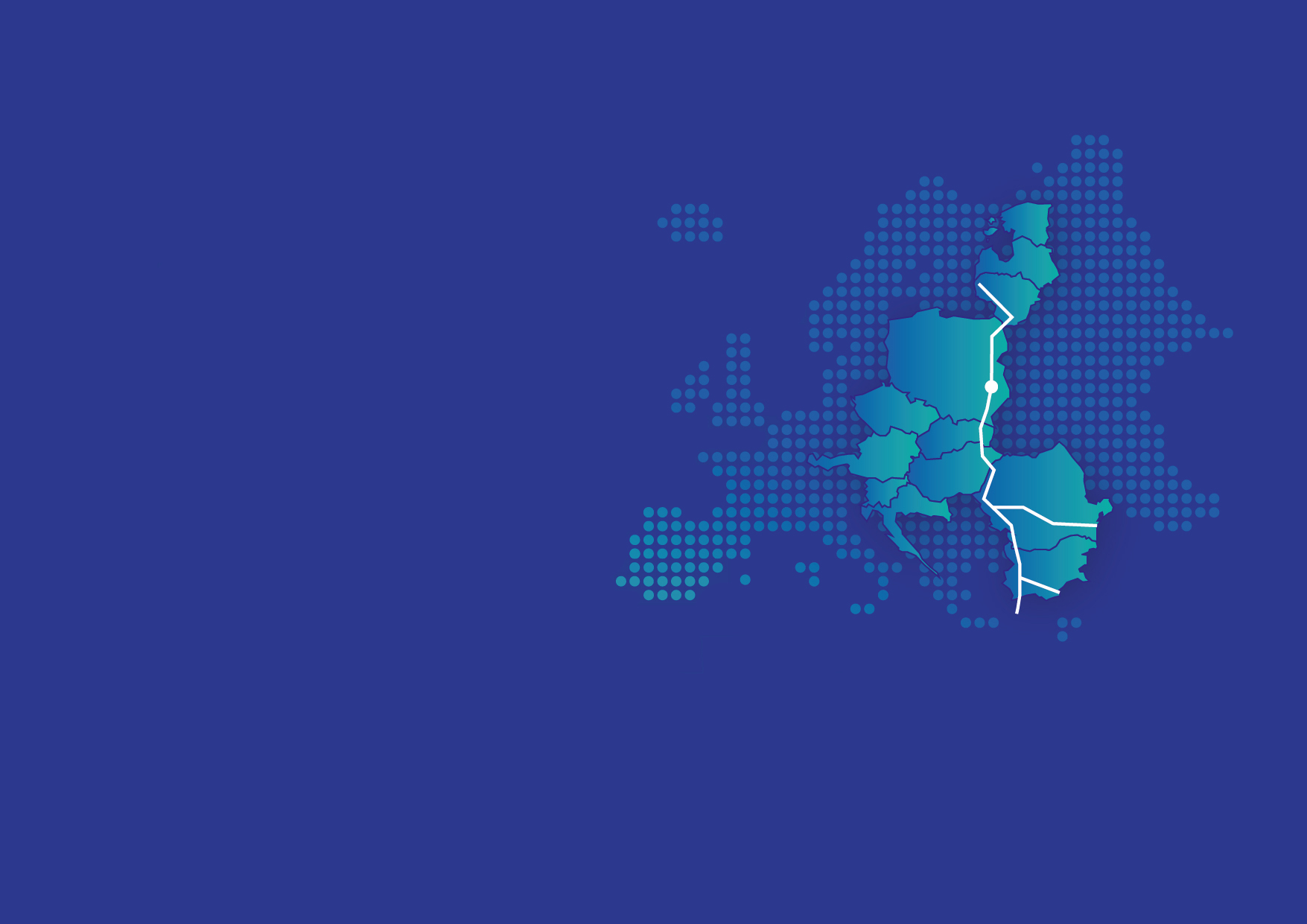 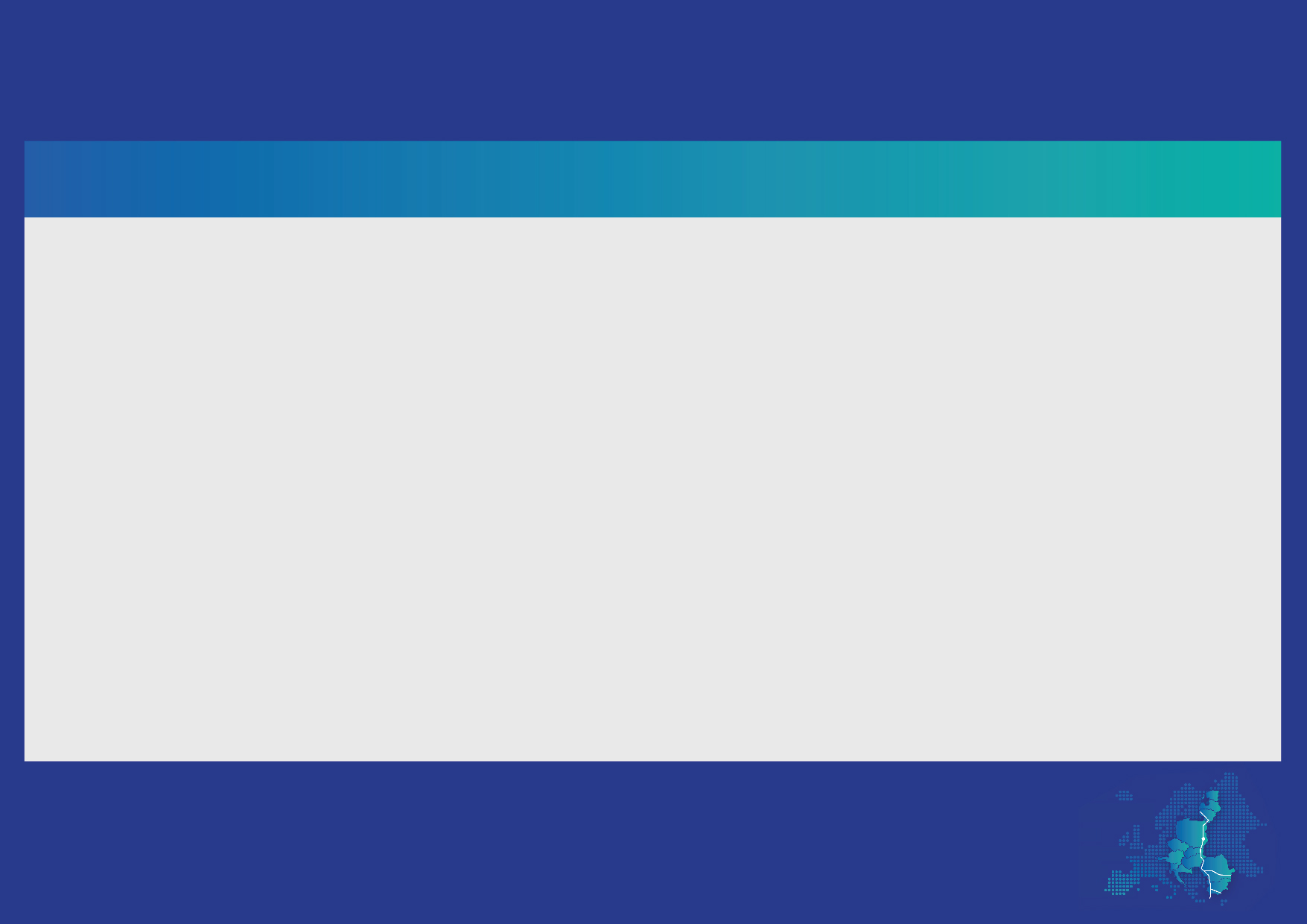 COMPANY NAMEBUSINESS TEAMBUSINESS NATUREBUSINESS BRIEFOBJECTIVES